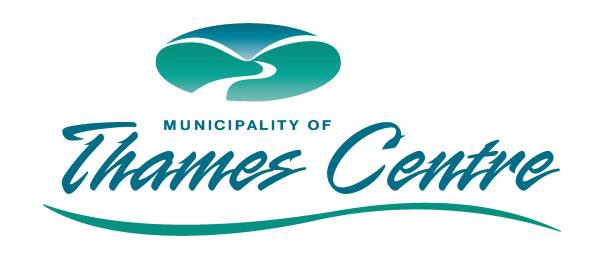 At 2:30pm Friday October 23rd the Middlesex-London Health Unit issued an update on new restrictions due to Covid-19 which will affect all of the sports and other activities that take place at the FlightExec Centre.  As disappointing as the restrictions are for all of us, at least we are able to remain open and hopefully restrictions will be reduced sooner than later.  Please read below for details on the updated regulations (copy attached).Key details to be aware of include:All of these changes take effect as of Saturday October, 24th, There are no exceptions to these new restrictions, we require all users of our facilities to abide by these rules.We continue to not allow any food or drink inside the building, except drink for active participants.At this point there is no end date for these new restrictions, but the health unit will be reviewing every 4 weeks.User groups remain responsible to ensure everyone who enters the facility for their rental (participants, coaches, trainers & spectators) completes and submits a health screening form, user groups must keep these documents for a minimum of 30 days (copy attached).  If your answer is “yes” to any of the questions on this form then DO NOT come to our facility.For ice users:There is a new 12-person maximum group size with the addition of 3 staff, referees and /or instructors.In game format, ice rentals can have a maximum of 12 players on each team, with coaches, trainers and refs not counting towards that total; but total number of participants (including coaches, trainers, refs and players) cannot exceed 25.Individuals cannot alternate between designated areas, you must stay in one group.Each group is to use a separate change room and must stay inside their designated area (see layout below).  Each ice rental will be responsible for setting out foam dividers to define the “out of bounds area”, the dividers will be supplied by Municipal Staff. No intentional physical contact.When not participating on the ice, minimum 2 metres between people (ie. players sitting on the bench and coaches/trainers behind the bench).Face coverings required for coaches & trainers not on the ice.Spectators will still be permitted – a maximum of one per family, required to view from the designated section, sitting a minimum of two meters apart from each other, with masks mandatory, no exceptions. For gymnasium users:The new 12-person maximum includes the addition of 3 staff, referees and /or instructors.Gym rentals can have 20 people maximum, only if the gym divider/wall is utilized to define two separate groups of 10, each group staying on their own side of the gym except for entering and exiting the facility.  Individuals cannot alternate between playing/coaching/reffing on both sides of the divider. When not participating in the sport, minimum 2 metres between people (ie. players sitting on the bench and coaches/trainers behind the bench).For basketball users:Basketball may only be practiced or played within the facility if they do not allow for intentional physical contact between players or if they have been modified to avoid physical contact between the players. Basketball rentals will have to defer to skill development only, with no physical contact. For walking track:Walkers are encouraged to stay on the inside lane and runners on the outside lane.Although not mandatory, masks are encouraged for our track users.For meeting rooms:There is a new 12-person maximum on all meeting rooms.Social distancing and masks will remain mandatory in these rooms.Please contact me directly if these changes will affect any upcoming rental dates that you have scheduled with us.  If I do not hear from you then I will assume that your group will make the required adjustments to continue under these new restrictions.Also, please don’t hesitate to contact me if you have any questions at all.  We will get through this together!Sincerely,Tori HaffnerAdministrative Assistant Recreation & FireMunicipality of Thames Centre2066 Dorchester Rd., Dorchester ON, N0L 1G2(t) 519 268 7334 x 701(f) 519 268 0844